Start with open ended question moving to more specific responses before focusing on a Next Step. Encouraging everyone to be a ‘doer’ of the Word.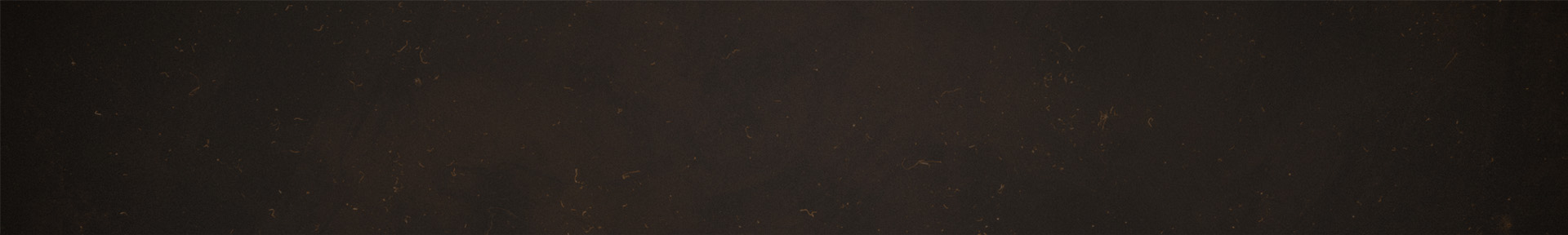 Are you good at viewing your life through your God’s eyes? Do you often view it through your own eyes/a cultural lens?God’s people fell short in God’s eyesWhat do you sometimes allow to sidetrack you from how God has called you to live? Is it a good thing turned idol?What ‘acceptable sins’ or ‘small sins’ go unnoticed in our culture?Do you find the example of Samson’s parents encouraging? What other examples can you think of where God has used ordinary people for ordinary things? In the bible and in your own life.Why does God bless people with children?Are you good at listening and obeying God’s call on your life? What are some of the things that all Christians are called to?Are you able to step out in faith even when you don’t know exactly what the path looks like?In your own life, where have you often wanted more details from God?Discuss ‘a compass, not a map’What does the Nazirite vow mean for us as Christians?How are we set apart for God?What does that look like practically? How do we/should we stand out and look different?What good works has God begun in you, where you need to press in and see continued growth? How are you becoming strong?How is your time, energy, money, etc used to seek God and know him more?How can you step out and allow the God to build you up?
*See ‘Handout’ on website for a summary of the preachLIFE GROUP NOTESJudges #8 - SamsonThe Weak Made Strong  (Ch 13)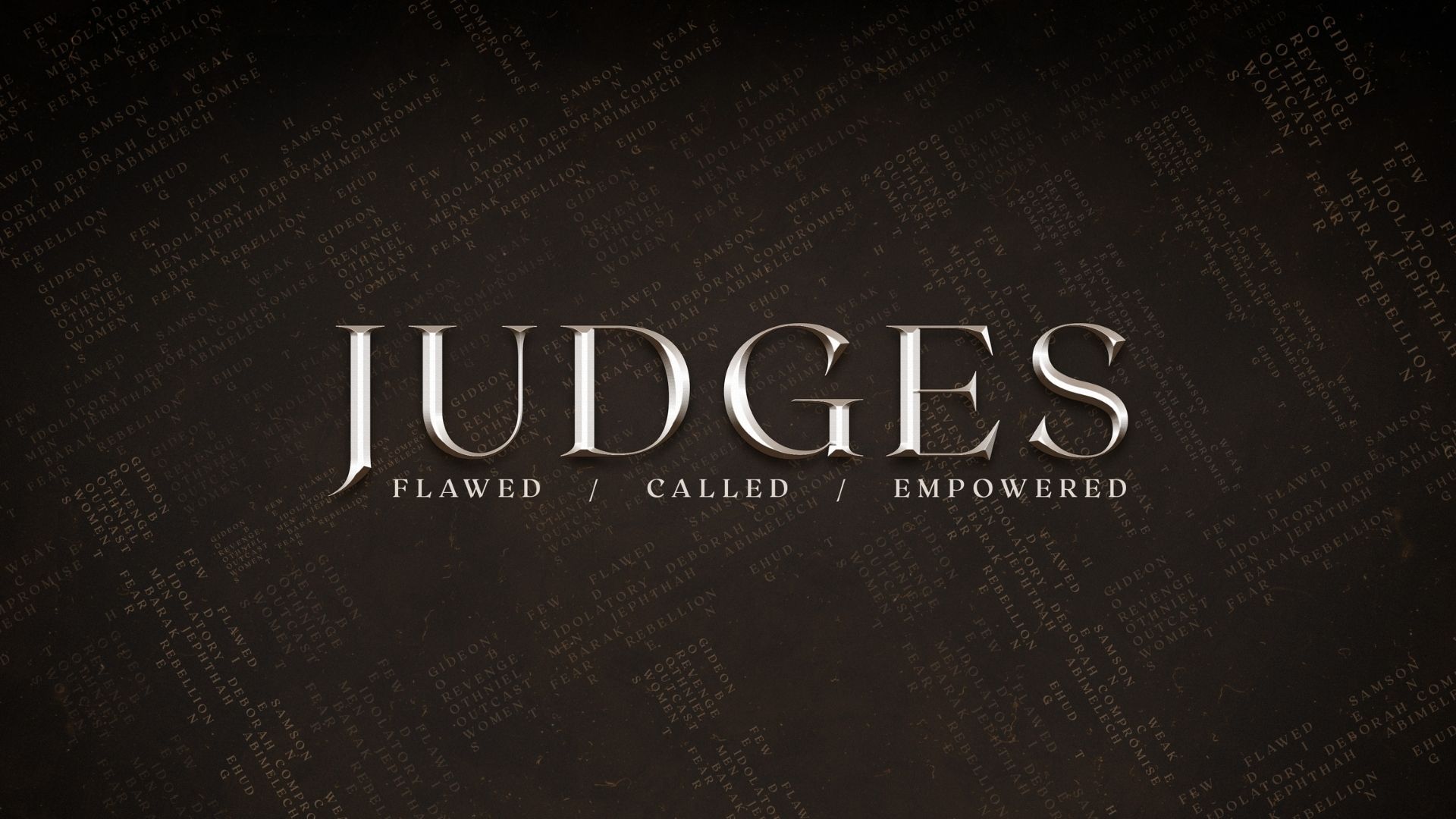 